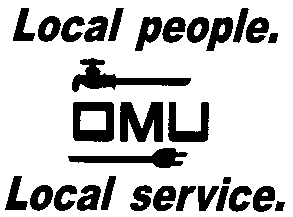 JANUARY 5, 2017Bid Addendum #1OMU BUILDING AUTOMATION SYSTEMBID #17-01-002 Building Automation System (BAS) is to be a complete new front end and field DDC   devices.  This will not be an integrated system where as the front end is new and the   existing field equipment is utilized.  OMU is requesting an entire new BAS system.Based upon budget restraints, the bid may be negotiated with the awarded vendor for an implementation date after May 31, 2016.  Submit thumb drive or CD with original and one copy of bid documents.  Bidder to also submit pricing for a Preventative Maintenance plan.  Details of PM agreement to be detailed in document.BIDS CANNOT BE E-MAIL OR FAXED.  ALL BIDS SHALL BE SUBMITTED TO THE FOLLOWING ADDRESS BELOW ON OR BEFORE THE 2:00 P.M., JANUARY 24, 2016 TIME AND DATE:OWENSBORO MUNICIPAL UTILITIESBID #17-01-0021531 EAST 4TH STREETOWENSBORO, KY  42303Please sign and attach to your bid:Company Name:____________________________________________Representative:_____________________________________________